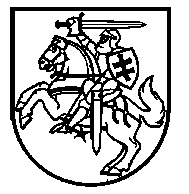 Lietuvos Respublikos VyriausybėnutarimasDĖL J. PETRAUSKIENĖS PRIĖMIMO Į LIETUVOS STATISTIKOS DEPARTAMENTO GENERALINIO DIREKTORIAUS PAREIGAS2019 m. lapkričio 13 d. Nr. 1124VilniusVadovaudamasi Lietuvos Respublikos Vyriausybės įstatymo 22 straipsnio 14 punktu, 291 straipsnio 8 dalimi ir Lietuvos Respublikos valstybės tarnybos įstatymo 14 straipsnio 1 dalimi ir 21 straipsnio 1 dalimi, Lietuvos Respublikos Vyriausybė nutaria:Priimti nuo 2019 m. lapkričio 15 d. Jūratę Petrauskienę į Lietuvos statistikos departamento generalinio direktoriaus pareigas (pareiginės algos koeficientas – 18,5) 5 metų kadencijai, perkeliant ją iš Lietuvos statistikos departamento Metodologijos ir kokybės skyriaus vedėjo pareigų.Ministras Pirmininkas	Saulius SkvernelisFinansų ministras	Vilius Šapoka